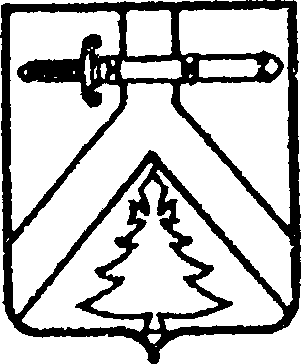 УПРАВЛЕНИЕ ОБРАЗОВАНИЯАДМИНИСТРАЦИИ КУРАГИНСКОГО РАЙОНАПРИКАЗ18.08.2021                                     пгт Курагино                                            № 225О разработке олимпиадных заданийНа основании приказа Минобрнауки России от 27.11.2020 № 678 «Об утверждении Порядка проведения всероссийской олимпиады школьников», решения совещания с руководителями районных методических объединений от 17.08.2021,  для качественного проведения школьного этапа всероссийской олимпиады школьников, ПРИКАЗЫВАЮ:1. Утвердить председателей муниципальной предметно-методической комиссии (далее-комиссия) школьного этапа всероссийской олимпиады школьников (Приложение).2. Председателям  комиссии определить состав предметно-методической комиссии по разработке заданий школьного этапа олимпиады и проверке работ участников муниципального этапа олимпиады. Направить список членов предметно-методической комиссии в управление образования в срок до 1  сентября 2021 года.3. Муниципальной предметно-методической комиссии разработать задания для школьного этапа всероссийской олимпиады школьников и предоставить их в управление образования Курагинского района в срок до 17 сентября 2021 года.4. Председателям  комиссии предоставить список членов жюри муниципального этапа всероссийской олимпиады школьников в управление образования Курагинского района в срок до 17 сентября 2021 года.5. Контроль над исполнением приказа возложить на методиста управления образования администрации Курагинского района К.Н. Березину.Руководитель управления образования                                                 Т.В. ЦипушниковаПриложение к приказу управления образования Курагинского района         от 18.08.2021 № 225Председатели муниципальной предметно-методической комиссии школьного этапа всероссийской олимпиады школьниковв 2021-2022 учебном году№ п/пОбщеобразовательный предметМетодическое объединение (МО)ФИО председателя МОМесто работы председателя МО1Русский язык, литератураРусский язык и литератураСальникова Наталья АлександровнаМБОУ Курагинская СОШ № 72Немецкий языкНемецкий языкМогильников Евгений ВладимировичМБОУ Курагинская СОШ № 73Английский языкАнглийский языкТурчанова Анна ВладимировнаМБОУ Березовская СОШ № 104Математика Математика Суханова Елена АлександровнаМБОУ Брагинская СОШ № 115История, обществознание, экономика, правоИстория, обществознаниеБутенко Маргарита НиколаевнаМБОУ Шалоболинская СОШ № 186ГеографияГеографияФедоренко Ольга МихайловнаМБОУ Имисская СОШ № 137Физика, астрономияФизика Боброва Марина КашафовнаМБОУ Курагинская СОШ № 38Биология, экология, химияБиология Коломакина Ольга АнатольевнаМБОУ Краснокаменская СОШ № 49Физическая культураФизическая культураВалута Светлана СергеевнаМКОУ Пойловская СОШ № 2110ОБЖ ОБЖ Мосягин Евгений ВладимировичМБОУ Кочергинская СОШ № 1911Технология Технология Ковалева Татьяна ВикторовнаМБОУ Курагинская СОШ № 312МХКМузыка, искусствоКопейкина Алла ВладимировнаМКОУ Имисская СОШ № 13